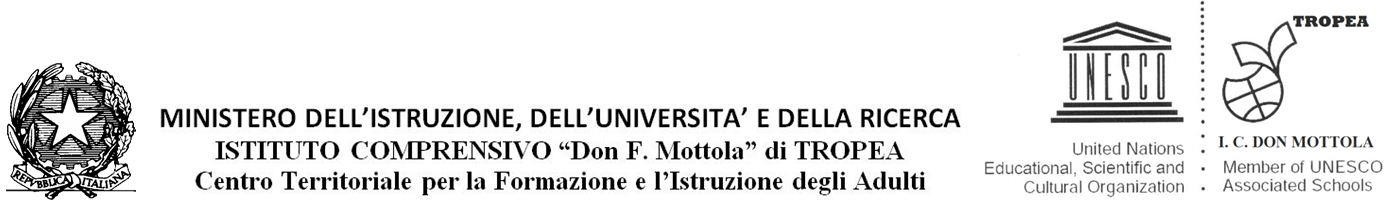 Prot. N. 0002153  VII.1.1.1                                                                                Tropea, 17 /06 /2020AI DOCENTI NEO-ASSUNTICorrao MartinaCostanzo ValentinoAI DOCENTI TUTORLoscrì MariaSchiariti NataleAl COMITATO DI VALUTAZIONE       Sorbilli CaterinaRizzo DomenicaSirianni FeliciaOGGETTO:Anno di prova e di formazione docenti neoassunti a. s. 2019/2020Adempimenti finaliConvocazione Comitato di valutazione (piatt. MEET)per preparazione lavori Comitato(docenti - tutor e dirigente) 22 giugno 2020 ore 16.00Per discussione: 23 Giugno 2020ore 11.00Com’ è noto alle SS.LL., il DM 850/2015, disciplinante l'anno di formazione e di prova del personale docente, prevede una serie di fasi, strettamente correlate e coordinate tra loro, tutte funzionali alla predisposizione del colloquio innanzi al Comitato di Valutazione.Le modalità di tale adempimento sono contenute nell’art. 13 del citato DM 850, laddove si prevede che “…il docente sostiene un colloquio innanzi il Comitato; il colloquio prende avvio dalla presentazione delle attività di insegnamento e formazione e della relativa documentazione contenuta nel portfolio professionale, consegnato preliminarmente al dirigente scolastico che lo trasmette al Comitato almeno cinque giorni prima della data fissata per il colloquio.” I successivi commi forniscono ulteriori indicazioni per quanto riguarda la gestione delle procedure predette.Tanto premesso, al fine di portare a conclusione le attività previste, si indicano, di seguito, le azioni che i diversi Attori coinvolti devono portare a compimento:I DOCENTI NEO-IMMESSI IN RUOLO DEVONO :COMPLETAREla progettazione dell'attività PEER TO PEER allegando alla stessa il calendario di svolgimento dell'attività e la valutazione dell'esperienza, da elaborare in forma congiunta con il TUTOR(comma 2 art.9 D.M. n.850 del2015);COMPLETAREsullapiattaformaIndireilproprioDossierconlaregistrazionedi:Bilancio delle competenze inuscita;Sviluppofuturodellecompetenze;Questionariorelativoallaformazioneonline3)  STAMPARE il proprio DOSSIER  che dovràcontenere:Portfolio completo (in formato.pdf);Bilancio delle competenze in entrata (in formato.pdf);Bilancio delle competenze in uscita (in formato.pdf);Documenti di progettazione delle due attività didattiche (nel formatousato);Pagine multimediali di presentazione delle due attività didattiche  realizzate (in formato.zip).4)CONSEGNARE alla Dirigente Scolastica, entro e non oltre il ………. Giugno 2020, tutta la documentazione contenuta nel portfolio professionale(DOSSIER);5)SOSTENERE, innanzi al Comitato di Valutazione, un colloquio che prende avvio dalla presentazione delle attività di insegnamento e forma-zione compiute.I DOCENTI TUTOR DEVONO:1)COMPLETARE sulla piattaforma INDIRE quanto di loro  competenza;2)PRESENTARE al Comitato di Valutazione le risultanze emergenti dall’istruttoria compiuta in merito  alle attività formative predisposte ed alle esperienze di insegnamento e partecipazione alla vita della scuola del docente neoassunto (art.13 comma 3, D.M. n.850 del2015).IL COMITATO PER LA VALUTAZIONE DEI DOCENTI( istituito ai sensi del comma 129 dell’art.1 della Legge 107 del 2015 che opera, in questa occasione, in forma ristretta integrato dal docente Tutor) DEVE:1)PREPARARE i lavori dell’organo prendendo visione preliminarmente di tutta la documentazione contenuta nel portfolio professionale del docente neoassunto, trasmesso dal dirigente scolastico almeno cinque giorni prima della data fissata per ilcolloquio;2)ASCOLTARE  il colloquio del docente neoassunto;3)ASCOLTARE   l’istruttoria deltutor;4)ESPRIMERE il parere (obbligatorio e non vincolante per il dirigente scolastico) di conferma o meno  inruolo.LA DIRIGENTE SCOLASTICA DEVE:1)CONVOCARE, nel periodo intercorrente tra il termine delle attività didattiche  e la conclusione dell’anno scolastico, il Comitato di valutazione “per procedere all’espressione del parere sul superamento del periodo di formazione e di prova” (comma 1 art.13 D.M.850).2)TRASMETTERE al Comitato di valutazione, almeno cinque giorni prima della data fissata per il colloquiodeldocenteneoassunto,ladocumen-tazionecontenutanelportfolioprofessionale;3)PRESENTARE al Comitato di valutazione, per ogni docente neoassunto, una relazione comprensiva della documentazione delle attività di formazione, delle forme di tutoring, e di ogni altro elemento informa-tivo o evidenza utile all’espressione del parere (comma 3 dell’art.13D.M. n.850 del2015);4)PROCEDERE alla valutazione del docente sulla base dell’istruttoria compiuta, considerando quanto disposto agli articoli 4 e 5 del decreto n.850 e tenendo conto del parere del Comitato,quest’ultimo non vincolante e dal quale può discostarsene con atto motivato (comma 4, art.13 del D.M. n.850 del 2015);5)ADOTTARE e COMUNICARE ai docenti neoassunti, con titolarità giuridica nella propria Istituzione Scolastica, il provvedimento di conferma in ruolo, entro il 31 agosto2020.Si auspica l'espletamento puntuale dei diversi adempimenti.f.to LA DIRIGENTE SCOLASTICADott. ssa Giuseppina ProstamoFirma autografa sostituita a mezzo stampa aisensi del D.lg. 39/93 art.3. comma 2